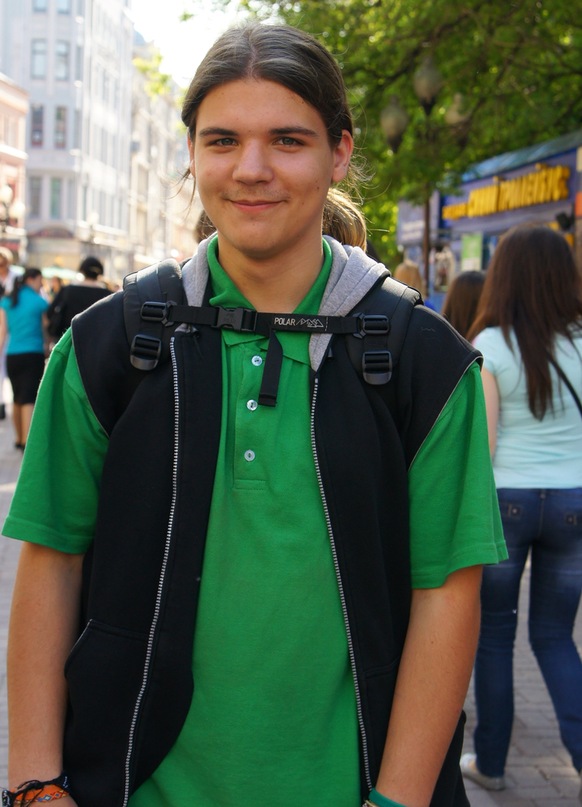 Котлов Никита ЮрьевичМужчина, 20 лет, родился 15 февраля 1995Телефон: +7 (916) 346-00-28E-mail: kit.iz.179@gmail.com Skype: Kit179Личные сайты: http://kodomo.fbb.msu.ru/~avkitex/, http://istina.msu.ru/profile/avkitex/, https://www.linkedin.com/pub/nickita-kotlov/93/b88/812 Место жительства: Москва, м. Ботанический садГражданство: Российская ФедерацияНе готов к переезду, не готов к командировкамКотлов Никита ЮрьевичМужчина, 20 лет, родился 15 февраля 1995Телефон: +7 (916) 346-00-28E-mail: kit.iz.179@gmail.com Skype: Kit179Личные сайты: http://kodomo.fbb.msu.ru/~avkitex/, http://istina.msu.ru/profile/avkitex/, https://www.linkedin.com/pub/nickita-kotlov/93/b88/812 Место жительства: Москва, м. Ботанический садГражданство: Российская ФедерацияНе готов к переезду, не готов к командировкамКотлов Никита ЮрьевичМужчина, 20 лет, родился 15 февраля 1995Телефон: +7 (916) 346-00-28E-mail: kit.iz.179@gmail.com Skype: Kit179Личные сайты: http://kodomo.fbb.msu.ru/~avkitex/, http://istina.msu.ru/profile/avkitex/, https://www.linkedin.com/pub/nickita-kotlov/93/b88/812 Место жительства: Москва, м. Ботанический садГражданство: Российская ФедерацияНе готов к переезду, не готов к командировкамОбразованиеОбразованиеОбразованиеОбразованиеОбразованиеОбразованиеСредняя школаСредняя школаСредняя школаСредняя школаСредняя школаСредняя школа2009-20102009-20102009-2010Средняя общеобразовательная школа №179 – структурное подразделение МИОО, Москва9 классСредняя общеобразовательная школа №179 – структурное подразделение МИОО, Москва9 классСредняя общеобразовательная школа №179 – структурное подразделение МИОО, Москва9 класс2010 – 20122010 – 20122010 – 2012Специализированный учебно-научный центр имени Колмогорова при МГУ – школа А.Н.Колмогорова, Москва10-11 классыСпециализированный учебно-научный центр имени Колмогорова при МГУ – школа А.Н.Колмогорова, Москва10-11 классыСпециализированный учебно-научный центр имени Колмогорова при МГУ – школа А.Н.Колмогорова, Москва10-11 классыНеоконченное высшееНеоконченное высшееНеоконченное высшееНеоконченное высшееНеоконченное высшееНеоконченное высшее2012 – н.в. (2018)2012 – н.в. (2018)2012 – н.в. (2018)Московский государственный университет им. М.В. Ломоносова, МоскваФакультет биоинженерии и биоинформатики, Биоинженерия и биоинформатика1-4 курсыМосковский государственный университет им. М.В. Ломоносова, МоскваФакультет биоинженерии и биоинформатики, Биоинженерия и биоинформатика1-4 курсыМосковский государственный университет им. М.В. Ломоносова, МоскваФакультет биоинженерии и биоинформатики, Биоинженерия и биоинформатика1-4 курсыРабота в научных лабораторияхРабота в научных лабораторияхРабота в научных лабораторияхРабота в научных лабораторияхРабота в научных лабораторияхРабота в научных лабораторияхСентябрь 2012 – май 2015
3 года 9 месяцевСентябрь 2012 – май 2015
3 года 9 месяцевСентябрь 2012 – май 2015
3 года 9 месяцевЛаборатория кинетики ферментативных реакций МБЦ МГУМоскваСтудентЛаборатория кинетики ферментативных реакций МБЦ МГУМоскваСтудентЛаборатория кинетики ферментативных реакций МБЦ МГУМоскваСтудентСентябрь 2012 – май 2015
3 года 9 месяцевСентябрь 2012 – май 2015
3 года 9 месяцевСентябрь 2012 – май 2015
3 года 9 месяцевКурсовая работа,1-2 курсProgram complex for automatic protein-target preparation for docking in silico development, 2014Program complex for automatic protein-target preparation for docking in silico development, 2014Сентябрь 2012 – май 2015
3 года 9 месяцевСентябрь 2012 – май 2015
3 года 9 месяцевСентябрь 2012 – май 2015
3 года 9 месяцевКурсовая работа,2-3 курсDocking quality of AutoDock 4.2, AutoDock VINA and SOL programs comparison on the example of membrane HEM-containing protein COX in silico, 2015Docking quality of AutoDock 4.2, AutoDock VINA and SOL programs comparison on the example of membrane HEM-containing protein COX in silico, 2015Курсовая работа, 3-4 курсProgram complex for post docking analysis using clustering in case of  PGHS inhibitors searchProgram complex for post docking analysis using clustering in case of  PGHS inhibitors searchИюль 2015 – Август 2015
1 месяцИюль 2015 – Август 2015
1 месяцИюль 2015 – Август 2015
1 месяцLeiden Genome Technology Center, LUMCНидерланды, Лейден, http://www.lgtc.nl/СтудентLeiden Genome Technology Center, LUMCНидерланды, Лейден, http://www.lgtc.nl/СтудентLeiden Genome Technology Center, LUMCНидерланды, Лейден, http://www.lgtc.nl/СтудентИюль 2015 – Август 2015
1 месяцИюль 2015 – Август 2015
1 месяцИюль 2015 – Август 2015
1 месяцСтажировкаCYP2D6 genotyping using the single-molecule real-time PacBio RSII» Куратор: Seyed Yahya Anvar, Systems Biology, Bioinformatics at Leiden University Medical Center, Leiden.CYP2D6 genotyping using the single-molecule real-time PacBio RSII» Куратор: Seyed Yahya Anvar, Systems Biology, Bioinformatics at Leiden University Medical Center, Leiden.Выступления на конференциях и постерыВыступления на конференциях и постерыВыступления на конференциях и постерыВыступления на конференциях и постерыВыступления на конференциях и постерыВыступления на конференциях и постерыXI студенческая конференция ФББ МГУ, 2014XI студенческая конференция ФББ МГУ, 2014XI студенческая конференция ФББ МГУ, 2014Постер “Program complex for automatic protein-target preparation in silico development” (победитель секции “Биоинформатика”)Постер “Program complex for automatic protein-target preparation in silico development” (победитель секции “Биоинформатика”)Постер “Program complex for automatic protein-target preparation in silico development” (победитель секции “Биоинформатика”)XIV INTERNATIONAL CONFERENCE FOR YOUNG SCIENTISTS “BIOCHEMICAL PHYSICS” AND SCHOLL “MODERN PROBLEMS OF BIOCHEMICAL PHYSICS”, 2014XIV INTERNATIONAL CONFERENCE FOR YOUNG SCIENTISTS “BIOCHEMICAL PHYSICS” AND SCHOLL “MODERN PROBLEMS OF BIOCHEMICAL PHYSICS”, 2014XIV INTERNATIONAL CONFERENCE FOR YOUNG SCIENTISTS “BIOCHEMICAL PHYSICS” AND SCHOLL “MODERN PROBLEMS OF BIOCHEMICAL PHYSICS”, 2014Постер “Программный комплекс для автоматической подготовки белков-мишеней к докингу in silico”Постер “Программный комплекс для автоматической подготовки белков-мишеней к докингу in silico”Постер “Программный комплекс для автоматической подготовки белков-мишеней к докингу in silico”Международная научная конференция студентов, аспирантов и молодых ученых «Ломоносов-2015», секция биоинформатики, 2015Международная научная конференция студентов, аспирантов и молодых ученых «Ломоносов-2015», секция биоинформатики, 2015Международная научная конференция студентов, аспирантов и молодых ученых «Ломоносов-2015», секция биоинформатики, 2015Доклад “Docking quality of AutoDock 4.2, AutoDock VINA and SOL programs comparison on the example of membrane HEM-containing protein COX in silico”Доклад “Docking quality of AutoDock 4.2, AutoDock VINA and SOL programs comparison on the example of membrane HEM-containing protein COX in silico”Доклад “Docking quality of AutoDock 4.2, AutoDock VINA and SOL programs comparison on the example of membrane HEM-containing protein COX in silico”XIII студенческая конференция ФББ МГУ, 2016XIII студенческая конференция ФББ МГУ, 2016XIII студенческая конференция ФББ МГУ, 2016Доклад “Последовательные кластеризации результатов докинга на примере белка PGHS” (отмечен, как лучший доклад секции “Биоинформатика”)Доклад “Последовательные кластеризации результатов докинга на примере белка PGHS” (отмечен, как лучший доклад секции “Биоинформатика”)Доклад “Последовательные кластеризации результатов докинга на примере белка PGHS” (отмечен, как лучший доклад секции “Биоинформатика”)ПубликацииПубликацииПубликацииПубликацииПубликацииПубликации201520152015Glafira D. Kolbasova, Arthur O. Zalevsky, Azamat R. Gafurov, Philipp O. Gusev, Margarita A. Ezhova, Anna A. Zheludkevich, Olga P. Konovalova, Ksenia N. Kosobokova, Nikita U. Kotlov, Natalia O. Lanina, Anna S. Lapashina, Dmitry O. Medvedev, Katerina S. Nosikova, Ekaterina O. Nuzhdina, Georgii A. Bazykin, and Neretina Tatyana. A new species of cyanea jellyfish sympatric to c. capillata in the white sea. Polar Biology, pages 1–13, 2015. [DOI]Glafira D. Kolbasova, Arthur O. Zalevsky, Azamat R. Gafurov, Philipp O. Gusev, Margarita A. Ezhova, Anna A. Zheludkevich, Olga P. Konovalova, Ksenia N. Kosobokova, Nikita U. Kotlov, Natalia O. Lanina, Anna S. Lapashina, Dmitry O. Medvedev, Katerina S. Nosikova, Ekaterina O. Nuzhdina, Georgii A. Bazykin, and Neretina Tatyana. A new species of cyanea jellyfish sympatric to c. capillata in the white sea. Polar Biology, pages 1–13, 2015. [DOI]Glafira D. Kolbasova, Arthur O. Zalevsky, Azamat R. Gafurov, Philipp O. Gusev, Margarita A. Ezhova, Anna A. Zheludkevich, Olga P. Konovalova, Ksenia N. Kosobokova, Nikita U. Kotlov, Natalia O. Lanina, Anna S. Lapashina, Dmitry O. Medvedev, Katerina S. Nosikova, Ekaterina O. Nuzhdina, Georgii A. Bazykin, and Neretina Tatyana. A new species of cyanea jellyfish sympatric to c. capillata in the white sea. Polar Biology, pages 1–13, 2015. [DOI]Участие в биоинформатических проектахУчастие в биоинформатических проектахУчастие в биоинформатических проектахУчастие в биоинформатических проектахУчастие в биоинформатических проектахУчастие в биоинформатических проектах2012 – 2015, Москва2012 – 2015, Москва2012 – 2015, МоскваРазработка программы PDBParser (С++) в рамках автоматической системы докинга. Это многофункциональная программа позволяет выполнять большое количество разных манипуляций с файлами в формате PDB. Также имеется возможность обработки файлов для подготовки рецепторов и лигандов к докингу и анализа полученных результатов. Основные функции:Исправление некоторых ошибок записи файлов в формате PDBСортировка атомов, остатковСортировка атомов внутри каждого остатка по шаблонуРазделение структур на мономеры (цепи)Выделение, удаление лигандовДобавление лигандов в структуру белковАвтоматическое определение нужного для выделения лиганда по списку растворителей и детергентовПостроение ROC кривых и вычисление AUC значенийАнализ и компоновка результатов докинга, проведенного с помощью программы AutoDock 4.2 и AutoDock VinaСоздание файлов со структурами лигандов на основе результатов докингаВосстановление формата PDB после обработки программой MOPACВосстановление формата PDB после работы в программе NAMDИсправление формата PDB после обработки программой Open BabelПоворот всех атомов на определенный уголРазработка программы PDBParser (С++) в рамках автоматической системы докинга. Это многофункциональная программа позволяет выполнять большое количество разных манипуляций с файлами в формате PDB. Также имеется возможность обработки файлов для подготовки рецепторов и лигандов к докингу и анализа полученных результатов. Основные функции:Исправление некоторых ошибок записи файлов в формате PDBСортировка атомов, остатковСортировка атомов внутри каждого остатка по шаблонуРазделение структур на мономеры (цепи)Выделение, удаление лигандовДобавление лигандов в структуру белковАвтоматическое определение нужного для выделения лиганда по списку растворителей и детергентовПостроение ROC кривых и вычисление AUC значенийАнализ и компоновка результатов докинга, проведенного с помощью программы AutoDock 4.2 и AutoDock VinaСоздание файлов со структурами лигандов на основе результатов докингаВосстановление формата PDB после обработки программой MOPACВосстановление формата PDB после работы в программе NAMDИсправление формата PDB после обработки программой Open BabelПоворот всех атомов на определенный уголРазработка программы PDBParser (С++) в рамках автоматической системы докинга. Это многофункциональная программа позволяет выполнять большое количество разных манипуляций с файлами в формате PDB. Также имеется возможность обработки файлов для подготовки рецепторов и лигандов к докингу и анализа полученных результатов. Основные функции:Исправление некоторых ошибок записи файлов в формате PDBСортировка атомов, остатковСортировка атомов внутри каждого остатка по шаблонуРазделение структур на мономеры (цепи)Выделение, удаление лигандовДобавление лигандов в структуру белковАвтоматическое определение нужного для выделения лиганда по списку растворителей и детергентовПостроение ROC кривых и вычисление AUC значенийАнализ и компоновка результатов докинга, проведенного с помощью программы AutoDock 4.2 и AutoDock VinaСоздание файлов со структурами лигандов на основе результатов докингаВосстановление формата PDB после обработки программой MOPACВосстановление формата PDB после работы в программе NAMDИсправление формата PDB после обработки программой Open BabelПоворот всех атомов на определенный угол2012 – 2015, Москва2012 – 2015, Москва2012 – 2015, МоскваРазработка автоматической системы для проведения молекулярного докинга (С++, bash).Разработка автоматической системы для проведения молекулярного докинга (С++, bash).Разработка автоматической системы для проведения молекулярного докинга (С++, bash).2015, Лейден, Нидерланды2015, Лейден, Нидерланды2015, Лейден, НидерландыРазработка программного комплекса для помощи врачам в лечении пациентов в зависимости от их генотипа. В рамках проекта «CYP2D6 genotyping using the single-molecule real-time PacBio RSII» на «Летней биоинформатической школе 2015 в Leiden University Medical Center для студентов факультета биоинженерии и биоинформатики МГУ». Куратор: Seyed Yahya Anvar, Systems Biology, Bioinformatics at Leiden University Medical Center, Leiden.Написан комплекс программ на python, bash, R, php/html/css/js для автоматического нахождения лучших генотипов для последовательностей генов пациентов. Результаты выводятся в графическом представлении в виде нескольких html страниц. Автоматизированность позволяет пользоваться программами не вникая в технические подробности, графическое отображение – легче анализировать полученные результаты.Разработка программного комплекса для помощи врачам в лечении пациентов в зависимости от их генотипа. В рамках проекта «CYP2D6 genotyping using the single-molecule real-time PacBio RSII» на «Летней биоинформатической школе 2015 в Leiden University Medical Center для студентов факультета биоинженерии и биоинформатики МГУ». Куратор: Seyed Yahya Anvar, Systems Biology, Bioinformatics at Leiden University Medical Center, Leiden.Написан комплекс программ на python, bash, R, php/html/css/js для автоматического нахождения лучших генотипов для последовательностей генов пациентов. Результаты выводятся в графическом представлении в виде нескольких html страниц. Автоматизированность позволяет пользоваться программами не вникая в технические подробности, графическое отображение – легче анализировать полученные результаты.Разработка программного комплекса для помощи врачам в лечении пациентов в зависимости от их генотипа. В рамках проекта «CYP2D6 genotyping using the single-molecule real-time PacBio RSII» на «Летней биоинформатической школе 2015 в Leiden University Medical Center для студентов факультета биоинженерии и биоинформатики МГУ». Куратор: Seyed Yahya Anvar, Systems Biology, Bioinformatics at Leiden University Medical Center, Leiden.Написан комплекс программ на python, bash, R, php/html/css/js для автоматического нахождения лучших генотипов для последовательностей генов пациентов. Результаты выводятся в графическом представлении в виде нескольких html страниц. Автоматизированность позволяет пользоваться программами не вникая в технические подробности, графическое отображение – легче анализировать полученные результаты.Повышение квалификации, курсыПовышение квалификации, курсыПовышение квалификации, курсыПовышение квалификации, курсыПовышение квалификации, курсыПовышение квалификации, курсыИнститут биоинформатики, http://bioinformaticsinstitute.ru/20152015Интенсив по геномной биоинформатикеИнтенсив по геномной биоинформатикеИнтенсив по геномной биоинформатикеStepic.org20152015Введение в ЛинуксВведение в ЛинуксВведение в ЛинуксKaspersky Lab20132013Антивируская школа касперскогоАнтивируская школа касперскогоАнтивируская школа касперскогоSummer programming school, lksh.ru20122012Летняя алгоритмическая школа, параллель BЛетняя алгоритмическая школа, параллель BЛетняя алгоритмическая школа, параллель BSummer programming school, lksh.ru20112011Летняя алгоритмическая школа, параллель C+Летняя алгоритмическая школа, параллель C+Летняя алгоритмическая школа, параллель C+Summer programming school, lksh.ru20112011Летняя алгоритмическая школа, параллель CЛетняя алгоритмическая школа, параллель CЛетняя алгоритмическая школа, параллель CУчебный комплекс Специалист при МГТУ им. Баумана, specialist.ru20112011HTML/CSS (2 курса)HTML/CSS (2 курса)HTML/CSS (2 курса)Учебный комплекс Специалист при МГТУ им. Баумана, specialist.ru20072007Ремонт, настройка, администрирование ПК Ремонт, настройка, администрирование ПК Ремонт, настройка, администрирование ПК Опыт работы (7 лет)Опыт работы (7 лет)Опыт работы (7 лет)Опыт работы (7 лет)Опыт работы (7 лет)Опыт работы (7 лет)Сентябрь 2015 – настоящие времяСентябрь 2015 – настоящие времяOOO «BostonGene»Москва, http://bostongene.com/Инженер-программист, биоинформатикOOO «BostonGene»Москва, http://bostongene.com/Инженер-программист, биоинформатикOOO «BostonGene»Москва, http://bostongene.com/Инженер-программист, биоинформатикФевраль 2015 – Сентябрь 2015
7 месяцевФевраль 2015 – Сентябрь 2015
7 месяцевЗАО «НОРСИ-ТРАНС»Москва, http://www.norsi-trans.ru/Инженер-программистРазработка и тестирование нового программного обеспечения.ЗАО «НОРСИ-ТРАНС»Москва, http://www.norsi-trans.ru/Инженер-программистРазработка и тестирование нового программного обеспечения.ЗАО «НОРСИ-ТРАНС»Москва, http://www.norsi-trans.ru/Инженер-программистРазработка и тестирование нового программного обеспечения.Август 2012 – настоящее время
3 года 7 месяцевАвгуст 2012 – настоящее время
3 года 7 месяцевМеждународный учебно-научный биотехнологический центр МГУ имени М.В.ЛомоносоваМосква, http://biocentr.msu.ru/СтудентНаучная работа в сфере биоинформатики.Международный учебно-научный биотехнологический центр МГУ имени М.В.ЛомоносоваМосква, http://biocentr.msu.ru/СтудентНаучная работа в сфере биоинформатики.Международный учебно-научный биотехнологический центр МГУ имени М.В.ЛомоносоваМосква, http://biocentr.msu.ru/СтудентНаучная работа в сфере биоинформатики.Август 2011 – декабрь 2014
3 года 5 месяцевАвгуст 2011 – декабрь 2014
3 года 5 месяцевННОУ ИРЛЕММоскваСисадмин/веб-программистОбслуживание компьютеров: ремонт, настройка. HTML-верстка сайтов и администрирование web страниц. Создание макросов в программе MS Excel. Создание прикладных приложений (С++).ННОУ ИРЛЕММоскваСисадмин/веб-программистОбслуживание компьютеров: ремонт, настройка. HTML-верстка сайтов и администрирование web страниц. Создание макросов в программе MS Excel. Создание прикладных приложений (С++).ННОУ ИРЛЕММоскваСисадмин/веб-программистОбслуживание компьютеров: ремонт, настройка. HTML-верстка сайтов и администрирование web страниц. Создание макросов в программе MS Excel. Создание прикладных приложений (С++).Электронные сертификатыЭлектронные сертификатыЭлектронные сертификатыЭлектронные сертификатыЭлектронные сертификатыЭлектронные сертификаты201720172017Cеминар по системной биологииCеминар по системной биологии201520152015Введение в ЛинуксИнтенсив по геномной биоинформатике1й биоинформатический хакатонВведение в ЛинуксИнтенсив по геномной биоинформатике1й биоинформатический хакатон201120112011HTML и CSS. Уровень 1. Создание сайтов по стандартам W3C и переход на HTML 5 и СSS 3HTML и CSS. Уровень 2. Кроссбраузерная верстка и основы юзабилитиHTML и CSS. Уровень 1. Создание сайтов по стандартам W3C и переход на HTML 5 и СSS 3HTML и CSS. Уровень 2. Кроссбраузерная верстка и основы юзабилити200820082008Настройка офисных и домашних ПКТехнический специалист по настройке и ремонту ПКНастройка офисных и домашних ПКТехнический специалист по настройке и ремонту ПККлючевые навыкиКлючевые навыкиКлючевые навыкиКлючевые навыкиКлючевые навыкиКлючевые навыкиЗнание языковЗнание языковЗнание языковРусский – роднойАнглийский – читаю профессиональную литературуРусский – роднойАнглийский – читаю профессиональную литературуРусский – роднойАнглийский – читаю профессиональную литературуНавыки, технологииНавыки, технологииНавыки, технологииРемонт ПК, Веб-программирование, ООП, DDD, BIGDATA, языки программирования, командная строка Unix, Docker, OpenStack, антивирусные средства, Microsoft Office, сборка геномов, поиск SNV, поиск химерных белков, анализ NGS данных, поиск дифференциально экспрессированных генов, постановка биологических задач, отображение результатов в понятной форме, машинное обучение, разбираюсь в статистике.Ремонт ПК, Веб-программирование, ООП, DDD, BIGDATA, языки программирования, командная строка Unix, Docker, OpenStack, антивирусные средства, Microsoft Office, сборка геномов, поиск SNV, поиск химерных белков, анализ NGS данных, поиск дифференциально экспрессированных генов, постановка биологических задач, отображение результатов в понятной форме, машинное обучение, разбираюсь в статистике.Ремонт ПК, Веб-программирование, ООП, DDD, BIGDATA, языки программирования, командная строка Unix, Docker, OpenStack, антивирусные средства, Microsoft Office, сборка геномов, поиск SNV, поиск химерных белков, анализ NGS данных, поиск дифференциально экспрессированных генов, постановка биологических задач, отображение результатов в понятной форме, машинное обучение, разбираюсь в статистике.Языки программированияЯзыки программированияЯзыки программированияC/C++ опыт более 5 лет, Python опыт более 5 лет (активно пользуюсь pandas, numpy, scikit-learn, matplotlib), BASH опыт более 3 лет, Java опыт около года, Visual Basic, R, HTML4.01/CSS3/JavaScript опыт около 2 лет, AngularJS опыт около года, PHP опыт около годаC/C++ опыт более 5 лет, Python опыт более 5 лет (активно пользуюсь pandas, numpy, scikit-learn, matplotlib), BASH опыт более 3 лет, Java опыт около года, Visual Basic, R, HTML4.01/CSS3/JavaScript опыт около 2 лет, AngularJS опыт около года, PHP опыт около годаC/C++ опыт более 5 лет, Python опыт более 5 лет (активно пользуюсь pandas, numpy, scikit-learn, matplotlib), BASH опыт более 3 лет, Java опыт около года, Visual Basic, R, HTML4.01/CSS3/JavaScript опыт около 2 лет, AngularJS опыт около года, PHP опыт около годаЗнание операционных системЗнание операционных системЗнание операционных системWindows – продвинутый пользователь, администраторUnix (Linux) – продвинутый пользователь, администратор, свободно владею командной строкойWindows – продвинутый пользователь, администраторUnix (Linux) – продвинутый пользователь, администратор, свободно владею командной строкойWindows – продвинутый пользователь, администраторUnix (Linux) – продвинутый пользователь, администратор, свободно владею командной строкойБиоинформатические программыБиоинформатические программыБиоинформатические программыAutoDock 4.2, AutoDock Vina, SOL, Aplite, VMD, NAMD, Open Babel, PyMOL, Jmol, JalView, Mopac, Mega, MGLTools, PTools, Emboss, BLASR, ChemSketch, Origin, Bowtie, BWA, FastQC, SOAPFuse, Chimerascan, FuMa, Ericscan, SAMtools, Trimmomatic,Deseq, Limma, Kalisto, MutectAutoDock 4.2, AutoDock Vina, SOL, Aplite, VMD, NAMD, Open Babel, PyMOL, Jmol, JalView, Mopac, Mega, MGLTools, PTools, Emboss, BLASR, ChemSketch, Origin, Bowtie, BWA, FastQC, SOAPFuse, Chimerascan, FuMa, Ericscan, SAMtools, Trimmomatic,Deseq, Limma, Kalisto, MutectAutoDock 4.2, AutoDock Vina, SOL, Aplite, VMD, NAMD, Open Babel, PyMOL, Jmol, JalView, Mopac, Mega, MGLTools, PTools, Emboss, BLASR, ChemSketch, Origin, Bowtie, BWA, FastQC, SOAPFuse, Chimerascan, FuMa, Ericscan, SAMtools, Trimmomatic,Deseq, Limma, Kalisto, MutectБиоинформатические базы данныхБиоинформатические базы данныхБиоинформатические базы данныхPubmed, PDB, PDBe, PDBBind, ChemSpider, SwissParam, Swissprot, Uniprot, Brenda, UCSC, Ensembl, Cath, GEO, Array express, repositive.io, UCSC, EnsemblePubmed, PDB, PDBe, PDBBind, ChemSpider, SwissParam, Swissprot, Uniprot, Brenda, UCSC, Ensembl, Cath, GEO, Array express, repositive.io, UCSC, EnsemblePubmed, PDB, PDBe, PDBBind, ChemSpider, SwissParam, Swissprot, Uniprot, Brenda, UCSC, Ensembl, Cath, GEO, Array express, repositive.io, UCSC, EnsembleБиоинформатические online сервисыБиоинформатические online сервисыБиоинформатические online сервисыBlast, Muscle, T-coffee, VEP, Chemmine-tools, Mutalyzer, KEGG, SwissParam.ch, chemspider, GalaxyBlast, Muscle, T-coffee, VEP, Chemmine-tools, Mutalyzer, KEGG, SwissParam.ch, chemspider, GalaxyBlast, Muscle, T-coffee, VEP, Chemmine-tools, Mutalyzer, KEGG, SwissParam.ch, chemspider, GalaxyЛичные достиженияЛичные достиженияЛичные достиженияЛичные достиженияЛичные достиженияЛичные достижения2015, Москва2015, Москва2015, МоскваКапитан команды-победительницы первого биоинформатического хакатона (genehack.ru), завоевавшей специальный приз от компаний In Silico Medicine и ПОНКЦ.Капитан команды-победительницы первого биоинформатического хакатона (genehack.ru), завоевавшей специальный приз от компаний In Silico Medicine и ПОНКЦ.Капитан команды-победительницы первого биоинформатического хакатона (genehack.ru), завоевавшей специальный приз от компаний In Silico Medicine и ПОНКЦ.Дополнительная информацияДополнительная информацияДополнительная информацияДополнительная информацияДополнительная информацияДополнительная информацияНаучные интересыНаучные интересыНаучные интересыБиоинформатика, биоинформатический софт, геномные исследования, молекулярный докинг, трехмерные структуры белков и других макромолекул, автоматизация вычислений, облачные системы, bigdata, контейнеризация (docker), анализ микрочиповых и НГС данных, анализ данных (Data science), машинное обучение.Биоинформатика, биоинформатический софт, геномные исследования, молекулярный докинг, трехмерные структуры белков и других макромолекул, автоматизация вычислений, облачные системы, bigdata, контейнеризация (docker), анализ микрочиповых и НГС данных, анализ данных (Data science), машинное обучение.Биоинформатика, биоинформатический софт, геномные исследования, молекулярный докинг, трехмерные структуры белков и других макромолекул, автоматизация вычислений, облачные системы, bigdata, контейнеризация (docker), анализ микрочиповых и НГС данных, анализ данных (Data science), машинное обучение.Обо мнеОбо мнеОбо мнеЯ быстро обучаюсь, могу научиться программировать практически на любом языке. Прекрасно владею компьютером. Хорошо вписываюсь в любой коллектив.Я коммуникабельный и ответственный. Имею лидерские качества.Люблю волейбол и другие активные игры.Не имею вредных привычек.Преподавал биологию, молекулярную биологию, программирование  и разработку сайтов в математическом лагере «Слон».Я быстро обучаюсь, могу научиться программировать практически на любом языке. Прекрасно владею компьютером. Хорошо вписываюсь в любой коллектив.Я коммуникабельный и ответственный. Имею лидерские качества.Люблю волейбол и другие активные игры.Не имею вредных привычек.Преподавал биологию, молекулярную биологию, программирование  и разработку сайтов в математическом лагере «Слон».Я быстро обучаюсь, могу научиться программировать практически на любом языке. Прекрасно владею компьютером. Хорошо вписываюсь в любой коллектив.Я коммуникабельный и ответственный. Имею лидерские качества.Люблю волейбол и другие активные игры.Не имею вредных привычек.Преподавал биологию, молекулярную биологию, программирование  и разработку сайтов в математическом лагере «Слон».